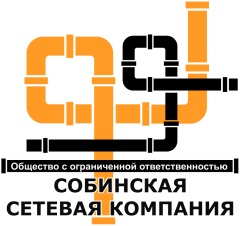                         «СОБИНСКАЯ СЕТЕВАЯ КОМПАНИЯ»                        «СОБИНСКАЯ СЕТЕВАЯ КОМПАНИЯ»Согласно п. 22 Постановления правительства РФ от 05 июля 2013г. № 570 О стандартах раскрытия информации теплоснабжающими организациями, теплосетевыми организациями и органами регулирования                                                                                                                                                                                                 ООО «Собинская сетевая компания» предоставляет

информацию о наличии (отсутствии) технической возможности подключения (технологического присоединения) к системе теплоснабжения, а также о регистрации и ходе реализации заявок на подключение (технологическое присоединение) к системе теплоснабжения за 1-й квартал 2016г.Согласно п. 22 Постановления правительства РФ от 05 июля 2013г. № 570 О стандартах раскрытия информации теплоснабжающими организациями, теплосетевыми организациями и органами регулирования                                                                                                                                                                                                 ООО «Собинская сетевая компания» предоставляет

информацию о наличии (отсутствии) технической возможности подключения (технологического присоединения) к системе теплоснабжения, а также о регистрации и ходе реализации заявок на подключение (технологическое присоединение) к системе теплоснабжения за 1-й квартал 2016г.Количество поданных заявок на подключение (технологическое присоединение) к системе теплоснабжения в течение квартала0Количество исполненных заявок на подключение (технологическое присоединение) к системе теплоснабжения в течение квартала0Количество заявок на подключение (технологическое присоединение) к системе теплоснабжения, по которым принято решение об отказе в подключении (технологическом присоединении) (с указанием причин) в течение квартала0Резерв мощности системы теплоснабжения в течение кварталавозможность подключения дополнительной нагрузки к теплосети определяется индивидуально для каждого конкретного случая и зависит от:
- точки подключения;
-  пропускной способности участков тепловой сети,
- от возможности подключения к источнику теплоснабжения